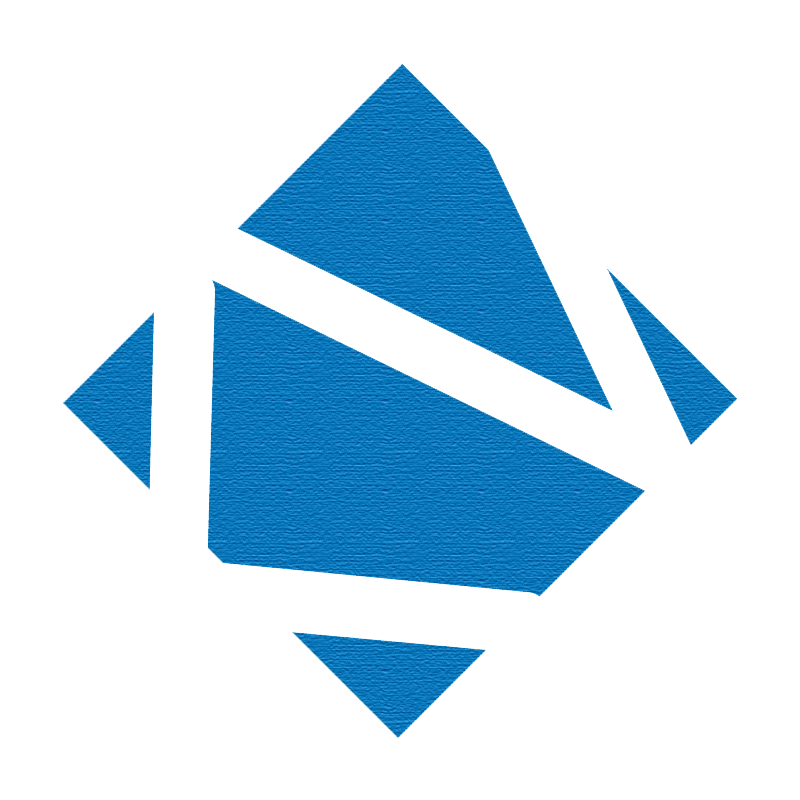 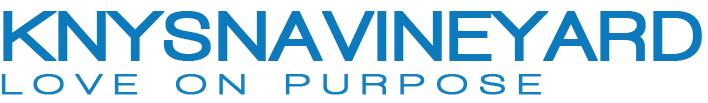 MEMBERSHIP APPLICATION(Please complete and sign application)Full Name		:	_________________________________________________________________________Residential Address	:	_________________________________________________________________________Postal Address		:	_________________________________________________________________________Date of Birth (mm/dd/yy):	_______________________	Occupation	:	____________________________Telephone No.		:	(C)_______________________(W)_____________________(H)_____________________E-mail address		:	_________________________________________________________________________Home Language	:	___________________________					    Male  /  FemaleMarital status: (circle)	:	Single / married / divorced / separated / widowed / previously marriedHave you trusted the Lord Jesus as your Saviour?				_______________When?	_________________________			Where?			__________________________________Have you been baptised in water as a believer according to Matthew 28:19?	__________________________________When?	_________________________			By whom?		__________________________________Are you transferring from another church?	_____________		If so, Name and address of Church:		____________________________________________________________Position held (if any):	_________________________		Name of Pastor: __________________________________In which capacity do you believe you can serve as a member of Vineyard Christian Church? _____________________________________________________________________________________________________________________________Have you attended Growth Track?			________________________Are you familiar with our mission, vision and values?	_______   Do you agree with our Statement of faith?	________Have you attended a Hello Vineyard?			________________________Remarks:	______________________________________________________________________________________Signed:		_______________________________________	Date:	__________________________________